Lesson plan for:     x   Children’s Rights             Social Inclusion              Entrepreneurship 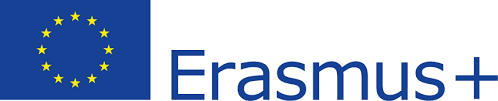 Lesson: Who am I? (linked to CRC Articles 7 and 8: Every child has the right to have a name) School:Moneyrea Primary SchoolMoneyrea Primary SchoolMoneyrea Primary SchoolMoneyrea Primary SchoolMoneyrea Primary SchoolTeacher:S. FinlayS. FinlayS. FinlayDate:Date:January 2018January 2018Subject:Subject:LiteracyLiteracyFocus:I know my full name and where I live.I know my full name and where I live.I know my full name and where I live.Year:      11Pupil’s Age:Pupil’s Age:4-5AimsAimsAimsMaterialsMaterialsActivitiesActivitiesActivitiesActivitiesActivitiesEvidence of LearningEvidence of LearningEvidence of LearningEvidence of LearningPupils will:Understand the terms ‘first name’ and ‘last name’.Know their house number, road/street name and town/village.Pupils will:Understand the terms ‘first name’ and ‘last name’.Know their house number, road/street name and town/village.Pupils will:Understand the terms ‘first name’ and ‘last name’.Know their house number, road/street name and town/village.The Jolly Postman Big BookLarge envelope1 small envelope per pupil.The Jolly Postman Big BookLarge envelope1 small envelope per pupil.Explain that the names we use for other people in our class are our first names. Introduce term ‘last name’ and explain my last name. Ask all pupils to share their last name. Ask pupils who lives in Ballygowan/Comber/Carryduff or elsewhere. Ask if anyone knows what street they live on and what their house number is. Ask pupils for suggestions why it is important to know where we live (incase we are lost, incase somebody wants to send us a birthday card, letter etc).Shared reading of ‘The Jolly Postman’ with focus on identifying characters’ first and last names and addresses.Teacher models writing her full name and address on a large envelope. Pupils copy their full names and addresses onto individual envelopes.Explain that the names we use for other people in our class are our first names. Introduce term ‘last name’ and explain my last name. Ask all pupils to share their last name. Ask pupils who lives in Ballygowan/Comber/Carryduff or elsewhere. Ask if anyone knows what street they live on and what their house number is. Ask pupils for suggestions why it is important to know where we live (incase we are lost, incase somebody wants to send us a birthday card, letter etc).Shared reading of ‘The Jolly Postman’ with focus on identifying characters’ first and last names and addresses.Teacher models writing her full name and address on a large envelope. Pupils copy their full names and addresses onto individual envelopes.Explain that the names we use for other people in our class are our first names. Introduce term ‘last name’ and explain my last name. Ask all pupils to share their last name. Ask pupils who lives in Ballygowan/Comber/Carryduff or elsewhere. Ask if anyone knows what street they live on and what their house number is. Ask pupils for suggestions why it is important to know where we live (incase we are lost, incase somebody wants to send us a birthday card, letter etc).Shared reading of ‘The Jolly Postman’ with focus on identifying characters’ first and last names and addresses.Teacher models writing her full name and address on a large envelope. Pupils copy their full names and addresses onto individual envelopes.Explain that the names we use for other people in our class are our first names. Introduce term ‘last name’ and explain my last name. Ask all pupils to share their last name. Ask pupils who lives in Ballygowan/Comber/Carryduff or elsewhere. Ask if anyone knows what street they live on and what their house number is. Ask pupils for suggestions why it is important to know where we live (incase we are lost, incase somebody wants to send us a birthday card, letter etc).Shared reading of ‘The Jolly Postman’ with focus on identifying characters’ first and last names and addresses.Teacher models writing her full name and address on a large envelope. Pupils copy their full names and addresses onto individual envelopes.Explain that the names we use for other people in our class are our first names. Introduce term ‘last name’ and explain my last name. Ask all pupils to share their last name. Ask pupils who lives in Ballygowan/Comber/Carryduff or elsewhere. Ask if anyone knows what street they live on and what their house number is. Ask pupils for suggestions why it is important to know where we live (incase we are lost, incase somebody wants to send us a birthday card, letter etc).Shared reading of ‘The Jolly Postman’ with focus on identifying characters’ first and last names and addresses.Teacher models writing her full name and address on a large envelope. Pupils copy their full names and addresses onto individual envelopes.Pupils are able to say and write (by copying) their full name and addressPupils are able to say and write (by copying) their full name and addressPupils are able to say and write (by copying) their full name and addressPupils are able to say and write (by copying) their full name and address